CFB Location Example Club Accident Report FormAccident Report FormAccident Report Form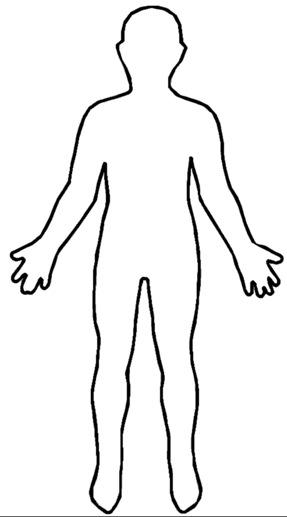 Incident Number:__________________Facility:__________________________Date:____________________________Time:___________________________Location:_________________________Scene AssessmentScene AssessmentScene AssessmentDescribe how was the staff/rescuer notified of the accident and called to the scene: ___________________________________________________________________________________________________________________________________________________________________________________________________Describe the scene upon arrival: ___________________________________________________________________________________________________________________________________________________________________________________________________Describe any hazards that were present and any action taken to remove those hazards: (i.e. Fire, animals, gas, electricity….) ___________________________________________________________________________________________________________________________________________________________________________________________________Describe any evidence you observed that suggests how the person was injured: ___________________________________________________________________________________________________________________________________________________________________________________________________Describe any first aid equipment that was available for use: ___________________________________________________________________________________________________________________________________________________________________________________________________How many injured people were present: ____________                        How many witnesses/bystanders were present: ____________                     How many staff/rescuers were present: ____________Names and positions of attending staff/rescuers: _________________________________________________________________Describe how was the staff/rescuer notified of the accident and called to the scene: ___________________________________________________________________________________________________________________________________________________________________________________________________Describe the scene upon arrival: ___________________________________________________________________________________________________________________________________________________________________________________________________Describe any hazards that were present and any action taken to remove those hazards: (i.e. Fire, animals, gas, electricity….) ___________________________________________________________________________________________________________________________________________________________________________________________________Describe any evidence you observed that suggests how the person was injured: ___________________________________________________________________________________________________________________________________________________________________________________________________Describe any first aid equipment that was available for use: ___________________________________________________________________________________________________________________________________________________________________________________________________How many injured people were present: ____________                        How many witnesses/bystanders were present: ____________                     How many staff/rescuers were present: ____________Names and positions of attending staff/rescuers: _________________________________________________________________Describe how was the staff/rescuer notified of the accident and called to the scene: ___________________________________________________________________________________________________________________________________________________________________________________________________Describe the scene upon arrival: ___________________________________________________________________________________________________________________________________________________________________________________________________Describe any hazards that were present and any action taken to remove those hazards: (i.e. Fire, animals, gas, electricity….) ___________________________________________________________________________________________________________________________________________________________________________________________________Describe any evidence you observed that suggests how the person was injured: ___________________________________________________________________________________________________________________________________________________________________________________________________Describe any first aid equipment that was available for use: ___________________________________________________________________________________________________________________________________________________________________________________________________How many injured people were present: ____________                        How many witnesses/bystanders were present: ____________                     How many staff/rescuers were present: ____________Names and positions of attending staff/rescuers: _________________________________________________________________Name of Injured Person: ________________________________Age:____________________________ Gender:_________________________Address:_________________________Postal Code:______________________  City:____________________________Phone Number:___________________Name of Injured Person: ________________________________Age:____________________________ Gender:_________________________Address:_________________________Postal Code:______________________  City:____________________________Phone Number:___________________Name of Witness: ________________________________Relationship with injured person: ________________________________Address:_________________________Postal Code:______________________  City:____________________________Phone Number:___________________Primary AssessmentPrimary AssessmentPrimary AssessmentChief Complaint/Nature of the Injury: ___________________________________________________________________________________________________________________________________________________________________________________________________________________________________________________________________________________________________________________________________________________________________________________________________________________________________________________________________________________________________________________________________________________________________________________________________________________________________________________________________________________________________________________________________________Chief Complaint/Nature of the Injury: ___________________________________________________________________________________________________________________________________________________________________________________________________________________________________________________________________________________________________________________________________________________________________________________________________________________________________________________________________________________________________________________________________________________________________________________________________________________________________________________________________________________________________________________________________________Chief Complaint/Nature of the Injury: ___________________________________________________________________________________________________________________________________________________________________________________________________________________________________________________________________________________________________________________________________________________________________________________________________________________________________________________________________________________________________________________________________________________________________________________________________________________________________________________________________________________________________________________________________________Level of ConsciousnessLevel of ConsciousnessAirwayTick the boxes which describe the injured person’s mental awareness?   Alert: (Responds to all questions and is aware of surroundings)  Verbal Responsive: (Responds to noises, but appears to have impaired mental function)  Pain Responsive: (Responds to a pin stimulus such as pinch, but has no reaction to noises)  Unconscious: (Does not respond to any stimulus)Tick the boxes which describe the injured person’s mental awareness?   Alert: (Responds to all questions and is aware of surroundings)  Verbal Responsive: (Responds to noises, but appears to have impaired mental function)  Pain Responsive: (Responds to a pin stimulus such as pinch, but has no reaction to noises)  Unconscious: (Does not respond to any stimulus)Tick the boxes which describe the status of the injured person’s airway?  Clear: (No objects and easy passage of air  from the mouth to the lungs)  Partial Obstruction: (There is an object that limits the passage of air from  the mouth to the lungs)  Complete Obstruction: (There is an object that blocks all passage of air from the mouth to the lungs  Restricted: (No objects, but the passage of air from mouth to lungs seems difficult)  Maintain Manually: (An oropharyngeal  airway was insertedBreathingBreathingCirculationTick the boxes which describe the injured person’s breathing?  Present: By observation (Look, listen, and feel) some breathing is apparent  Absent: By observation (Look, listen, and feel) no breathing is apparentIf the breathing is absent, then at what time did you commence CPR?Time Started: ______________ Tick the boxes which describe the injured person’s breathing?  Present: By observation (Look, listen, and feel) some breathing is apparent  Absent: By observation (Look, listen, and feel) no breathing is apparentIf the breathing is absent, then at what time did you commence CPR?Time Started: ______________ Tick the boxes which describe the status of the injured person’s circulation?  Present: (Skin  is warm and normal colour and a test of capillary refill shows blood movement)  Absent: (Skin is cool or unusual colour and a test of capillary refill shows very limited or no blood movement)  Major Bleed: (The injured person losing a large amount of blood)Secondary AssessmentSecondary AssessmentSecondary AssessmentHead to Toe ExaminationHead to Toe ExaminationHead to Toe Examination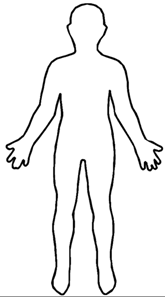 Please indicate which of the following injuries you found during your Head to toe Examination of the injured person.  Remember to circle the adjacent diagram to give the location of the injury.  Contusion (Any form of bruises or discolouration of the skin)  Laceration (Any form of cut or open wound in the skin)  Abrasion (Any form of scrape or multiple open and shallow wounds in the skin)  Puncture (Any form of hole or small and deep wounds in the skin)  Symmetry (Left to right the body structure and shape doesn’t appear to be the same)  Tenderness (Any form of spot or general discomfort from touch or otherwise)  Instability (Lack of range of motion of ability to support weight )  Crepitus (Grinding noise resulting from normal range of motion)  Sub-Cutaneous Pressure ( Air bubbles or other deformities present in the skin)  Other: ____________________________________________________________________________________________________________________________________________________________________________________________________________Please indicate which of the following injuries you found during your Head to toe Examination of the injured person.  Remember to circle the adjacent diagram to give the location of the injury.  Contusion (Any form of bruises or discolouration of the skin)  Laceration (Any form of cut or open wound in the skin)  Abrasion (Any form of scrape or multiple open and shallow wounds in the skin)  Puncture (Any form of hole or small and deep wounds in the skin)  Symmetry (Left to right the body structure and shape doesn’t appear to be the same)  Tenderness (Any form of spot or general discomfort from touch or otherwise)  Instability (Lack of range of motion of ability to support weight )  Crepitus (Grinding noise resulting from normal range of motion)  Sub-Cutaneous Pressure ( Air bubbles or other deformities present in the skin)  Other: ____________________________________________________________________________________________________________________________________________________________________________________________________________Vital SignsUsing the table on the below record the injured person’s vital signs at least every 5 minutes until your treatment is complete or care for the injured person has passed to advanced medical care.Vital SignsUsing the table on the below record the injured person’s vital signs at least every 5 minutes until your treatment is complete or care for the injured person has passed to advanced medical care.Vital SignsUsing the table on the below record the injured person’s vital signs at least every 5 minutes until your treatment is complete or care for the injured person has passed to advanced medical care.Vital SignsUsing the table on the below record the injured person’s vital signs at least every 5 minutes until your treatment is complete or care for the injured person has passed to advanced medical care.Vital SignsUsing the table on the below record the injured person’s vital signs at least every 5 minutes until your treatment is complete or care for the injured person has passed to advanced medical care.Vital SignsUsing the table on the below record the injured person’s vital signs at least every 5 minutes until your treatment is complete or care for the injured person has passed to advanced medical care.Vital SignsUsing the table on the below record the injured person’s vital signs at least every 5 minutes until your treatment is complete or care for the injured person has passed to advanced medical care.Level of Consciousness (L.O.C): Assess the injured person’s level of mental awareness as one of the following options: Alert (Responds to all questions and is aware of surroundings). Verbal Responsive (Responds to noises, but appears to have impaired mental function).  Pain Responsive (Responds to a pin stimulus such as pinch, but has no reaction to noises).Pulse:  If you are capable assess the injured person’s pulse from the neck or the wrist.  Record the number of heart beats per minute.  Record if the rhythm of the beats is regular or irregular pattern.  Record if the depth of the beats is strong and deep or shallow and weak.Respirations:  Assess the injured person’s respirations by observation (look, listen, and feel).  Record the number of breaths per minute.  Record if the rhythm of the breaths are regular or irregular.  Record if the Depth of the breaths is strong and deep or shallow and weak.Skin: Assess the injured person’s skin by observation.  Record if the skin colour is a normal or unusual.  Record if the skin temperature feels warm or cool.  Record if the skin feels supply and dry or stiff and clammy.Blood Pressure: If you are capable and have the appropriate equipment record the blood pressure systolic and diastolic.Pupils: Assess the injured person’s pupils by observation.  Record if the pupils are a normal or unusual shape, size, or colour.  Record if the pupils are equal to each other.  Record if both pupils are reactive to light. Level of Consciousness (L.O.C): Assess the injured person’s level of mental awareness as one of the following options: Alert (Responds to all questions and is aware of surroundings). Verbal Responsive (Responds to noises, but appears to have impaired mental function).  Pain Responsive (Responds to a pin stimulus such as pinch, but has no reaction to noises).Pulse:  If you are capable assess the injured person’s pulse from the neck or the wrist.  Record the number of heart beats per minute.  Record if the rhythm of the beats is regular or irregular pattern.  Record if the depth of the beats is strong and deep or shallow and weak.Respirations:  Assess the injured person’s respirations by observation (look, listen, and feel).  Record the number of breaths per minute.  Record if the rhythm of the breaths are regular or irregular.  Record if the Depth of the breaths is strong and deep or shallow and weak.Skin: Assess the injured person’s skin by observation.  Record if the skin colour is a normal or unusual.  Record if the skin temperature feels warm or cool.  Record if the skin feels supply and dry or stiff and clammy.Blood Pressure: If you are capable and have the appropriate equipment record the blood pressure systolic and diastolic.Pupils: Assess the injured person’s pupils by observation.  Record if the pupils are a normal or unusual shape, size, or colour.  Record if the pupils are equal to each other.  Record if both pupils are reactive to light. Level of Consciousness (L.O.C): Assess the injured person’s level of mental awareness as one of the following options: Alert (Responds to all questions and is aware of surroundings). Verbal Responsive (Responds to noises, but appears to have impaired mental function).  Pain Responsive (Responds to a pin stimulus such as pinch, but has no reaction to noises).Pulse:  If you are capable assess the injured person’s pulse from the neck or the wrist.  Record the number of heart beats per minute.  Record if the rhythm of the beats is regular or irregular pattern.  Record if the depth of the beats is strong and deep or shallow and weak.Respirations:  Assess the injured person’s respirations by observation (look, listen, and feel).  Record the number of breaths per minute.  Record if the rhythm of the breaths are regular or irregular.  Record if the Depth of the breaths is strong and deep or shallow and weak.Skin: Assess the injured person’s skin by observation.  Record if the skin colour is a normal or unusual.  Record if the skin temperature feels warm or cool.  Record if the skin feels supply and dry or stiff and clammy.Blood Pressure: If you are capable and have the appropriate equipment record the blood pressure systolic and diastolic.Pupils: Assess the injured person’s pupils by observation.  Record if the pupils are a normal or unusual shape, size, or colour.  Record if the pupils are equal to each other.  Record if both pupils are reactive to light. Level of Consciousness (L.O.C): Assess the injured person’s level of mental awareness as one of the following options: Alert (Responds to all questions and is aware of surroundings). Verbal Responsive (Responds to noises, but appears to have impaired mental function).  Pain Responsive (Responds to a pin stimulus such as pinch, but has no reaction to noises).Pulse:  If you are capable assess the injured person’s pulse from the neck or the wrist.  Record the number of heart beats per minute.  Record if the rhythm of the beats is regular or irregular pattern.  Record if the depth of the beats is strong and deep or shallow and weak.Respirations:  Assess the injured person’s respirations by observation (look, listen, and feel).  Record the number of breaths per minute.  Record if the rhythm of the breaths are regular or irregular.  Record if the Depth of the breaths is strong and deep or shallow and weak.Skin: Assess the injured person’s skin by observation.  Record if the skin colour is a normal or unusual.  Record if the skin temperature feels warm or cool.  Record if the skin feels supply and dry or stiff and clammy.Blood Pressure: If you are capable and have the appropriate equipment record the blood pressure systolic and diastolic.Pupils: Assess the injured person’s pupils by observation.  Record if the pupils are a normal or unusual shape, size, or colour.  Record if the pupils are equal to each other.  Record if both pupils are reactive to light. Level of Consciousness (L.O.C): Assess the injured person’s level of mental awareness as one of the following options: Alert (Responds to all questions and is aware of surroundings). Verbal Responsive (Responds to noises, but appears to have impaired mental function).  Pain Responsive (Responds to a pin stimulus such as pinch, but has no reaction to noises).Pulse:  If you are capable assess the injured person’s pulse from the neck or the wrist.  Record the number of heart beats per minute.  Record if the rhythm of the beats is regular or irregular pattern.  Record if the depth of the beats is strong and deep or shallow and weak.Respirations:  Assess the injured person’s respirations by observation (look, listen, and feel).  Record the number of breaths per minute.  Record if the rhythm of the breaths are regular or irregular.  Record if the Depth of the breaths is strong and deep or shallow and weak.Skin: Assess the injured person’s skin by observation.  Record if the skin colour is a normal or unusual.  Record if the skin temperature feels warm or cool.  Record if the skin feels supply and dry or stiff and clammy.Blood Pressure: If you are capable and have the appropriate equipment record the blood pressure systolic and diastolic.Pupils: Assess the injured person’s pupils by observation.  Record if the pupils are a normal or unusual shape, size, or colour.  Record if the pupils are equal to each other.  Record if both pupils are reactive to light. Level of Consciousness (L.O.C): Assess the injured person’s level of mental awareness as one of the following options: Alert (Responds to all questions and is aware of surroundings). Verbal Responsive (Responds to noises, but appears to have impaired mental function).  Pain Responsive (Responds to a pin stimulus such as pinch, but has no reaction to noises).Pulse:  If you are capable assess the injured person’s pulse from the neck or the wrist.  Record the number of heart beats per minute.  Record if the rhythm of the beats is regular or irregular pattern.  Record if the depth of the beats is strong and deep or shallow and weak.Respirations:  Assess the injured person’s respirations by observation (look, listen, and feel).  Record the number of breaths per minute.  Record if the rhythm of the breaths are regular or irregular.  Record if the Depth of the breaths is strong and deep or shallow and weak.Skin: Assess the injured person’s skin by observation.  Record if the skin colour is a normal or unusual.  Record if the skin temperature feels warm or cool.  Record if the skin feels supply and dry or stiff and clammy.Blood Pressure: If you are capable and have the appropriate equipment record the blood pressure systolic and diastolic.Pupils: Assess the injured person’s pupils by observation.  Record if the pupils are a normal or unusual shape, size, or colour.  Record if the pupils are equal to each other.  Record if both pupils are reactive to light. Level of Consciousness (L.O.C): Assess the injured person’s level of mental awareness as one of the following options: Alert (Responds to all questions and is aware of surroundings). Verbal Responsive (Responds to noises, but appears to have impaired mental function).  Pain Responsive (Responds to a pin stimulus such as pinch, but has no reaction to noises).Pulse:  If you are capable assess the injured person’s pulse from the neck or the wrist.  Record the number of heart beats per minute.  Record if the rhythm of the beats is regular or irregular pattern.  Record if the depth of the beats is strong and deep or shallow and weak.Respirations:  Assess the injured person’s respirations by observation (look, listen, and feel).  Record the number of breaths per minute.  Record if the rhythm of the breaths are regular or irregular.  Record if the Depth of the breaths is strong and deep or shallow and weak.Skin: Assess the injured person’s skin by observation.  Record if the skin colour is a normal or unusual.  Record if the skin temperature feels warm or cool.  Record if the skin feels supply and dry or stiff and clammy.Blood Pressure: If you are capable and have the appropriate equipment record the blood pressure systolic and diastolic.Pupils: Assess the injured person’s pupils by observation.  Record if the pupils are a normal or unusual shape, size, or colour.  Record if the pupils are equal to each other.  Record if both pupils are reactive to light. TimeL.O.C.(A.V.P.U)Pulse RatePulse RhythmPulse StrengthRespirations RateRespirations RhythmRespirations DepthSkin ColourSkin TemperatureSkin TextureBlood PressureSystolicDiastolicPupilsP.E.R.L.Additional Medical InformationAdditional Medical InformationAdditional Medical InformationAdditional Medical InformationAdditional Medical InformationAdditional Medical InformationAdditional Medical InformationSymptoms: (Does the injured person have any pain, discomfort, or any other sensation associated with the injury) ________________________________________________________________________________________________________________________________Allergies: (i.e. allergies, nuts, animals….) ________________________________________________________________________________________________________________________________Medications: (Is the injured person currently taking any medications such as, but not limited to prescriptions, aspirin, or birth control)__________________________________________________________________________________________________________________________Past Medical History: (Does the injured person have any medical conditions such as, but not limited to Diabetes, Epilepsy, or Sports Injuries)__________________________________________________________________________________________________________________________Last In & Out: (What has the injured person eaten, drank, or otherwise consumed recently and has the injured person gone to the bathroom recently)_________________________________________________________________________________________________________________________Events Prior: (Did the injured person describe any recent events related to the injury)___________________________________________________________________________________________________________________________Symptoms: (Does the injured person have any pain, discomfort, or any other sensation associated with the injury) ________________________________________________________________________________________________________________________________Allergies: (i.e. allergies, nuts, animals….) ________________________________________________________________________________________________________________________________Medications: (Is the injured person currently taking any medications such as, but not limited to prescriptions, aspirin, or birth control)__________________________________________________________________________________________________________________________Past Medical History: (Does the injured person have any medical conditions such as, but not limited to Diabetes, Epilepsy, or Sports Injuries)__________________________________________________________________________________________________________________________Last In & Out: (What has the injured person eaten, drank, or otherwise consumed recently and has the injured person gone to the bathroom recently)_________________________________________________________________________________________________________________________Events Prior: (Did the injured person describe any recent events related to the injury)___________________________________________________________________________________________________________________________Symptoms: (Does the injured person have any pain, discomfort, or any other sensation associated with the injury) ________________________________________________________________________________________________________________________________Allergies: (i.e. allergies, nuts, animals….) ________________________________________________________________________________________________________________________________Medications: (Is the injured person currently taking any medications such as, but not limited to prescriptions, aspirin, or birth control)__________________________________________________________________________________________________________________________Past Medical History: (Does the injured person have any medical conditions such as, but not limited to Diabetes, Epilepsy, or Sports Injuries)__________________________________________________________________________________________________________________________Last In & Out: (What has the injured person eaten, drank, or otherwise consumed recently and has the injured person gone to the bathroom recently)_________________________________________________________________________________________________________________________Events Prior: (Did the injured person describe any recent events related to the injury)___________________________________________________________________________________________________________________________Symptoms: (Does the injured person have any pain, discomfort, or any other sensation associated with the injury) ________________________________________________________________________________________________________________________________Allergies: (i.e. allergies, nuts, animals….) ________________________________________________________________________________________________________________________________Medications: (Is the injured person currently taking any medications such as, but not limited to prescriptions, aspirin, or birth control)__________________________________________________________________________________________________________________________Past Medical History: (Does the injured person have any medical conditions such as, but not limited to Diabetes, Epilepsy, or Sports Injuries)__________________________________________________________________________________________________________________________Last In & Out: (What has the injured person eaten, drank, or otherwise consumed recently and has the injured person gone to the bathroom recently)_________________________________________________________________________________________________________________________Events Prior: (Did the injured person describe any recent events related to the injury)___________________________________________________________________________________________________________________________Symptoms: (Does the injured person have any pain, discomfort, or any other sensation associated with the injury) ________________________________________________________________________________________________________________________________Allergies: (i.e. allergies, nuts, animals….) ________________________________________________________________________________________________________________________________Medications: (Is the injured person currently taking any medications such as, but not limited to prescriptions, aspirin, or birth control)__________________________________________________________________________________________________________________________Past Medical History: (Does the injured person have any medical conditions such as, but not limited to Diabetes, Epilepsy, or Sports Injuries)__________________________________________________________________________________________________________________________Last In & Out: (What has the injured person eaten, drank, or otherwise consumed recently and has the injured person gone to the bathroom recently)_________________________________________________________________________________________________________________________Events Prior: (Did the injured person describe any recent events related to the injury)___________________________________________________________________________________________________________________________Symptoms: (Does the injured person have any pain, discomfort, or any other sensation associated with the injury) ________________________________________________________________________________________________________________________________Allergies: (i.e. allergies, nuts, animals….) ________________________________________________________________________________________________________________________________Medications: (Is the injured person currently taking any medications such as, but not limited to prescriptions, aspirin, or birth control)__________________________________________________________________________________________________________________________Past Medical History: (Does the injured person have any medical conditions such as, but not limited to Diabetes, Epilepsy, or Sports Injuries)__________________________________________________________________________________________________________________________Last In & Out: (What has the injured person eaten, drank, or otherwise consumed recently and has the injured person gone to the bathroom recently)_________________________________________________________________________________________________________________________Events Prior: (Did the injured person describe any recent events related to the injury)___________________________________________________________________________________________________________________________Symptoms: (Does the injured person have any pain, discomfort, or any other sensation associated with the injury) ________________________________________________________________________________________________________________________________Allergies: (i.e. allergies, nuts, animals….) ________________________________________________________________________________________________________________________________Medications: (Is the injured person currently taking any medications such as, but not limited to prescriptions, aspirin, or birth control)__________________________________________________________________________________________________________________________Past Medical History: (Does the injured person have any medical conditions such as, but not limited to Diabetes, Epilepsy, or Sports Injuries)__________________________________________________________________________________________________________________________Last In & Out: (What has the injured person eaten, drank, or otherwise consumed recently and has the injured person gone to the bathroom recently)_________________________________________________________________________________________________________________________Events Prior: (Did the injured person describe any recent events related to the injury)___________________________________________________________________________________________________________________________Treatment & Additional NotesTreatment & Additional NotesTreatment & Additional NotesTreatment & Additional NotesTreatment & Additional NotesTreatment & Additional NotesTreatment & Additional Notes(Use Notes and Drawings)...(Use Notes and Drawings)...(Use Notes and Drawings)...(Use Notes and Drawings)...(Use Notes and Drawings)...(Use Notes and Drawings)...(Use Notes and Drawings)...Emergency Medical ServicesEmergency Medical ServicesEmergency Medical ServicesAutomated External DefibrillatorAutomated External DefibrillatorAutomated External DefibrillatorAutomated External DefibrillatorEMS Call Time:_________________  EMS Contact Person:____________EMS Arrival Time:_______________  EMS Departure Time:____________Ambulance Vehicle Number:_______EMS Report Number:_____________EMS Call Time:_________________  EMS Contact Person:____________EMS Arrival Time:_______________  EMS Departure Time:____________Ambulance Vehicle Number:_______EMS Report Number:_____________EMS Call Time:_________________  EMS Contact Person:____________EMS Arrival Time:_______________  EMS Departure Time:____________Ambulance Vehicle Number:_______EMS Report Number:_____________AED Connection Time:_____________  Shock Advisory:  (  Y  /  N  )Time of 1st Shock: ________________Time of 2nd Shock:________________Time of 3rd Shock: ________________AED Connection Time:_____________  Shock Advisory:  (  Y  /  N  )Time of 1st Shock: ________________Time of 2nd Shock:________________Time of 3rd Shock: ________________AED Connection Time:_____________  Shock Advisory:  (  Y  /  N  )Time of 1st Shock: ________________Time of 2nd Shock:________________Time of 3rd Shock: ________________AED Connection Time:_____________  Shock Advisory:  (  Y  /  N  )Time of 1st Shock: ________________Time of 2nd Shock:________________Time of 3rd Shock: ________________Attending Staff Name:____________  Date:  _____  Signature:______________Attending Staff Name:____________  Date:  _____  Signature:______________ Reported By:___________________  Date:  _____  Signature:______________Supervisor Name:_______________  Date:  _____  Signature:______________Attending Staff Name:____________  Date:  _____  Signature:______________Attending Staff Name:____________  Date:  _____  Signature:______________ Reported By:___________________  Date:  _____  Signature:______________Supervisor Name:_______________  Date:  _____  Signature:______________Attending Staff Name:____________  Date:  _____  Signature:______________Attending Staff Name:____________  Date:  _____  Signature:______________ Reported By:___________________  Date:  _____  Signature:______________Supervisor Name:_______________  Date:  _____  Signature:______________Attending Staff Name:____________  Date:  _____  Signature:______________Attending Staff Name:____________  Date:  _____  Signature:______________ Reported By:___________________  Date:  _____  Signature:______________Supervisor Name:_______________  Date:  _____  Signature:______________Attending Staff Name:____________  Date:  _____  Signature:______________Attending Staff Name:____________  Date:  _____  Signature:______________ Reported By:___________________  Date:  _____  Signature:______________Supervisor Name:_______________  Date:  _____  Signature:______________Attending Staff Name:____________  Date:  _____  Signature:______________Attending Staff Name:____________  Date:  _____  Signature:______________ Reported By:___________________  Date:  _____  Signature:______________Supervisor Name:_______________  Date:  _____  Signature:______________Attending Staff Name:____________  Date:  _____  Signature:______________Attending Staff Name:____________  Date:  _____  Signature:______________ Reported By:___________________  Date:  _____  Signature:______________Supervisor Name:_______________  Date:  _____  Signature:______________Follow–UpFollow–UpFollow–UpFollow–UpFollow–UpFollow–UpFollow–UpCorrective Action Taken: ________________________________________________________________________________________________________________________________________________________________________________________________Supervisor Name:________________ Date:  _____  Signature:______________Follow-Up Phone Call to Injured Person Notes: ________________________________________________________________________________________________________________________________________________________________________________________________Supervisor Name:________________ Date:  _____  Signature:______________Corrective Action Taken: ________________________________________________________________________________________________________________________________________________________________________________________________Supervisor Name:________________ Date:  _____  Signature:______________Follow-Up Phone Call to Injured Person Notes: ________________________________________________________________________________________________________________________________________________________________________________________________Supervisor Name:________________ Date:  _____  Signature:______________Corrective Action Taken: ________________________________________________________________________________________________________________________________________________________________________________________________Supervisor Name:________________ Date:  _____  Signature:______________Follow-Up Phone Call to Injured Person Notes: ________________________________________________________________________________________________________________________________________________________________________________________________Supervisor Name:________________ Date:  _____  Signature:______________Corrective Action Taken: ________________________________________________________________________________________________________________________________________________________________________________________________Supervisor Name:________________ Date:  _____  Signature:______________Follow-Up Phone Call to Injured Person Notes: ________________________________________________________________________________________________________________________________________________________________________________________________Supervisor Name:________________ Date:  _____  Signature:______________Corrective Action Taken: ________________________________________________________________________________________________________________________________________________________________________________________________Supervisor Name:________________ Date:  _____  Signature:______________Follow-Up Phone Call to Injured Person Notes: ________________________________________________________________________________________________________________________________________________________________________________________________Supervisor Name:________________ Date:  _____  Signature:______________Corrective Action Taken: ________________________________________________________________________________________________________________________________________________________________________________________________Supervisor Name:________________ Date:  _____  Signature:______________Follow-Up Phone Call to Injured Person Notes: ________________________________________________________________________________________________________________________________________________________________________________________________Supervisor Name:________________ Date:  _____  Signature:______________Corrective Action Taken: ________________________________________________________________________________________________________________________________________________________________________________________________Supervisor Name:________________ Date:  _____  Signature:______________Follow-Up Phone Call to Injured Person Notes: ________________________________________________________________________________________________________________________________________________________________________________________________Supervisor Name:________________ Date:  _____  Signature:______________